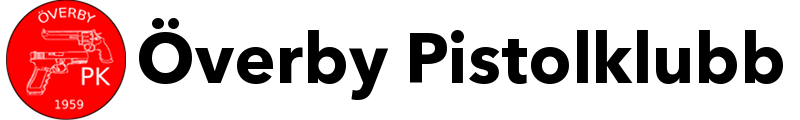          Bjuder på uppdrag av Göteborgs Pistolskyttekrets                             In till Kretsmästerskap i C-B.Platts:             På Överby PK´s skjutbana Sör Slön 12 km söder om Strömstad.                         Vägvisning från E6 avfart 109, så från Vik Bensinstation (Q-STAR)Datum:           2017-05-07Tid:                  Första patrull utgår 09:00 Omfattning:   Nationell fältskjutning enligt skjuthandbokens bestämmelser                         48 Tävlingskott/8 stationer + eventuell särskjutning.Vapen:            C-BAnmälan:      Föranmälan sker till overbypk@gmail.com                          Sista anmälnings datum är 2017-05-06 Kl 20:00Avgifter:        Individuellt / start 100kr /  Lag 100 kr.Den som väljer att endast ställa upp i tävlingen om kretsmästerskapet  betalar   ingen avgift.Priser:              Pengapriser till ¼ i varje klassTävlingsledare:   Lennart PerssonBanläggare:         Leif BergEnklare servering kommer finnas i klubbstugan.Välkomna.